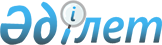 "Білім беру статистикасы бойынша жалпымемлекеттік статистикалық байқаулардың статистикалық нысандары мен оларды толтыру жөніндегі нұсқаулықтарды бекіту туралы" Қазақстан Республикасы Ұлттық экономика министрлігінің Статистика комитеті төрағасының 2014 жылғы 14 қарашадағы № 48 бұйрығына өзгерістер енгізу туралы
					
			Күшін жойған
			
			
		
					Қазақстан Республикасы Ұлттық экономика министрінің статистика комитеті төрағасының м.а. 2015 жылғы 14 шілдедегі № 112 бұйрығы. Қазақстан Республикасының Әділет министрлігінде 2015 жылы 21 тамызда № 11922 болып тіркелді. Күші жойылды - Қазақстан Республикасы Ұлттық экономика министрлігі Статистика комитеті Төрағасының 2017 жылғы 3 қарашадағы № 154 бұйрығымен
      Ескерту. Күші жойылды – ҚР Ұлттық экономика министрлігі Статистика комитеті Төрағасының 03.11.2017 № 154 (01.01.2018 бастап қолданысқа енгізіледі) бұйрығымен.
      "Мемлекеттік статистика туралы" Қазақстан Республикасының 2010 жылғы 19 наурыздағы Заңының 12-бабының 3) және 8) тармақшаларына, сондай-ақ Қазақстан Республикасы Ұлттық экономика министрінің 2014 жылғы 30 қыркүйектегі № 33 бұйрығымен бекітілген (Нормативтік құқықтық актілерді мемлекеттік тіркеу тізілімінде 2014 жылғы 3 қазанда № 9779 болып тіркелген) Қазақстан Республикасы Ұлттық экономика министрлігінің Статистика комитеті туралы ереженің 13-тармағы 9) тармақшасына сәйкес, БҰЙЫРАМЫН:
      1. "Білім беру статистикасы бойынша жалпымемлекеттік статистикалық байқаулардың статистикалық нысандары мен оларды толтыру жөніндегі нұсқаулықтарды бекіту туралы" Қазақстан Республикасы Ұлттық экономика министрлігінің Статистика комитеті төрағасының 2014 жылғы 14 қарашадағы № 48 бұйрығына (Нормативтік құқықтық актілерді мемлекеттік тіркеу тізілімінде 2015 жылғы 10 қаңтарда № 10073 болып тіркелген, "Әділет" ақпараттық-құқықтық жүйесінде 2015 жылғы 30 қаңтарда жарияланған) мынадай өзгерістер енгізілсін:
      1-тармақта:
      3), 4) тармақшалар мынадай редакцияда жазылсын:
      "3) "Техникалық және кәсіптік, орта білімнен кейінгі білім беру туралы есеп" (коды 1301104, индексі 2-НК, кезеңділігі жылдық) жалпымемлекеттік статистикалық байқаудың статистикалық нысаны осы бұйрықтың 3-қосымшасына сәйкес;
      4) "Техникалық және кәсіптік, орта білімнен кейінгі білім беру туралы есеп" (коды 1301104, индексі 2-НК, кезеңділігі жылдық) жалпымемлекеттік статистикалық байқаудың статистикалық нысанын толтыру жөніндегі нұсқаулық осы бұйрықтың 4-қосымшасына сәйкес.".
      көрсетілген бұйрықтың 3-қосымшасы "Техникалық және кәсіптік, орта білімнен кейінгі білім беру туралы есеп" (коды 1301104, индексі 2-НК, кезеңділігі жылдық) жалпымемлекеттік статистикалық байқаудың статистикалық нысаны осы бұйрықтың 1-қосымшасына сәйкес редакциясында жазылсын;
      көрсетілген бұйрықтың 4-қосымшасы "Техникалық және кәсіптік, орта білімнен кейінгі білім беру туралы есеп" (коды 1301104, индексі 2-НК, кезеңділігі жылдық) жалпымемлекеттік статистикалық байқаудың статистикалық нысанын толтыру жөніндегі нұсқаулық осы бұйрықтың 2-қосымшасына сәйкес редакциясында жазылсын.
      2. Қазақстан Республикасы Ұлттық экономика министрлігі Статистика комитетінің Статистикалық қызметті жоспарлау басқармасы Заң басқармасымен бірлесіп заңнамада белгіленген тәртіппен:
      1) осы бұйрықтың Қазақстан Республикасы Әділет министрлігінде мемлекеттік тіркелуін қамтамасыз етсін;
      2) осы бұйрықты мемлекеттiк тiркелгеннен кейiн күнтiзбелiк он күн iшiнде мерзімді баспасөз басылымдарында және "Әділет" ақпараттық-құқықтық жүйесінде ресми жариялауға жолдасын;
      3) осы бұйрықтың Қазақстан Республикасы Ұлттық экономика министрлігі Статистика комитетінің Интернет-ресурсында міндетті түрде жариялануын қамтамасыз етсін.
      3. Қазақстан Республикасы Ұлттық экономика министрлігі Статистика комитетінің Статистикалық қызметті жоспарлау басқармасы осы бұйрықты Қазақстан Республикасы Ұлттық экономика министрлігі Статистика комитетінің құрылымдық бөлімшелері мен аумақтық органдарына жұмыс бабында басшылыққа алу үшін жеткізсін.
      4. Осы бұйрықтың орындалуын бақылауды өзіме қалдырамын.
      5. Осы бұйрық ресми жариялауға жатады және 2016 жылғы 1 қаңтардан бастап қолданысқа енгізіледі.
      "КЕЛІСІЛГЕН"   
      Қазақстан Республикасы   
      Білім және ғылым министрi   
      ___________ А. Сәрінжіпов   
      2015 жылғы 16 шілде
      4. Контингенттің нақты бары және қозғалысы туралы деректерді толтырыңыз, адам
      Заполните данные о наличии и движении контингента, человек
      5. Мемлекеттік білім беру тапсырысы бойынша оқушылар санын мамандықтар бойынша бөлінісінде көрсетіңіз, адам
      Укажите численность обучающихся по государственному образовательному заказу, в разбивке по специальностям, человек
      5.1. Негізгі орта білімнің негізінде
      На базе основного среднего образования 
      қосымша мамандықтар болған жағдайда бос жолдарда жалғастыру
      в пустых строках продолжить при наличии дополнительных специальностей
      5.2. Жалпы орта білімнің негізінде
      На базе общего среднего образования
      қосымша мамандықтар болған жағдайда бос жолдарда жалғастыру
      в пустых строках продолжить при наличии дополнительных специальностей
      5.3. Техникалық және кәсіптік, орта білімнен кейінгі білімнің негізінде
      На базе технического и профессионального, послесреднего образования
      қосымша мамандықтар болған жағдайда бос жолдарда жалғастыру
      в пустых строках продолжить при наличии дополнительных специальностей
      6. Ақылы білім беру қызметтері көрсетілетін оқушылар санын мамандықтар бойынша бөлінісінде көрсетіңіз, адам
      Укажите численность обучающихся, получающих платные образовательные услуги, в разбивке по специальностям, человек
      6.1. Негізгі орта білімнің негізінде
      На базе основного среднего образования
      қосымша мамандықтар болған жағдайда бос жолдарда жалғастыру
      в пустых строках продолжить при наличии дополнительных специальностей
      6.2. Жалпы орта білімнің негізінде
      На базе общего среднего образования
      қосымша мамандықтар болған жағдайда бос жолдарда жалғастыру
      в пустых строках продолжить при наличии дополнительных специальностей
      6.3. Техникалық және кәсіптік, орта білімнен кейінгі білімнің
      негізінде
      На базе технического и профессионального, послесреднего образования
      қосымша мамандықтар болған жағдайда бос жолдарда жалғастыру
      в пустых строках продолжить при наличии дополнительных специальностей
      7. Оқыту тілдері бойынша оқушылар санын көрсетіңіз, адам
      Укажите численность обучающихся по языку обучения, человек
      8. Оқушылар санын оқыту негіздері, курстары және жасы бөлінісінде көрсетіңіз. Барлығы, адам
      Укажите численность обучающихся в разбивке по базе обучения, курсам и возрасту. Всего, человек
      8.1. Әйел жынысты оқушылар санын оқыту негіздері, курстары және жасы бөлінісінде көрсетіңіз, адам
      Укажите численность обучающихся женского пола в разбивке по базе обучения, курсам и возрасту, человек
      9. Оқушылар санын ұлттары бойынша бөлінісінде көрсетіңіз, адам
      Укажите численность обучающихся в разбивке по национальностям, человек
      __________________
      1статистика органының қызметкері толтырады
      заполняется работник органа статистики
      қосымша ұлттар болған жағдайда бос жолдарда жалғастыру
      в пустых строках продолжить при наличии дополнительных национальностей
      10. Келген елдері бойынша оқушылар санын көрсетіңіз, адам
      Укажите численность обучающихся по странам прибытия, человек 
      _________________
      2статистика органының қызметкері толтырады
      заполняется работником органа статистики
      3ТМД - Тәуілсіз Мемлекеттер Достастығы
      СНГ- Содружество Независимых Государств
      10.1. Келген елдері бойынша оқушылар санын оқыту негіздері және курстары бөлінісінде көрсетіңіз. Барлығы, адам
      Укажите численность обучающихся по странам прибытия в разбивке по базе обучения и курсам. Всего, человек
      ___________________
      4статистика органының қызметкері толтырылады
      заполняется работником органа статистики
      5ТМД - Тәуелсіз Мемлекеттер Достастығы
      СНГ -Содружество Независимых Государств
      10.2. Келген елдері бойынша әйел жынысты оқушылар санын оқыту негіздері және курстары бөлінісінде көрсетіңіз, адам
      Укажите численность обучающихся женского пола по странам прибытия в разбивке по базе обучения и курсам, человек
      ___________________
      6статистика органының қызметкері толтырады
      заполняется работником органа статистики
      7ТМД - Тәуелсіз Мемлекеттер Достастығы
      СНГ - Содружество Независимых Государств
      11. Түсу кезінде жеңілдіктері бар оқушылар санын көрсетіңіз, адам
      Укажите численность обучающихся, имеющих льготы при поступлении, человек
      12. Түлектердің білімін мемлекеттік бағалаудың қорытындылары бойынша және олардың жұмысқа орналасуы бойынша деректерді толтырыңыз, адам
      Заполните данные по итогам государственной оценки знаний выпускников и по их трудоустройству, человек
      13. Педагог қызметкерлердің саны мен құрамын көрсетіңіз, адам
      Укажите численность и состав педагогических работников, человек
      14. Кітапханалардың қызметі туралы деректерді толтырыңыз
      Заполните данные по деятельности библиотек
      15. Материалдық-техникалық базаның бары туралы деректерді толтырыңыз
      Заполните данные о наличии материально-технической базы 
      Атауы                              Мекенжайы_________________________
      Наименование ____________________
      _____________________ Адрес ____________________________
      Электрондық почта мекенжайы
      Адрес электронной почты __________ Телефоны _________________________
      Орындаушы
      Исполнитель _____________________ Телефоны __________________________
      тегі, аты және әкесінің аты (бар болған жағдайда)
      фамилия, имя и отчество (при его наличии)
      Басшы
      Руководитель ___________________________ ____________________________
                     тегі, аты және әкесінің аты (бар болған жағдайда) қолы
                    фамилия, имя и отчество (при его наличии)       подпись
      Бас бухгалтер
      Главный бухгалтер ______________________ ____________________________
                     тегі, аты және әкесінің аты (бар болған жағдайда) қолы
                    фамилия, имя и отчество (при его наличии)       подпись
                                          Мөрдің орны (бар болған жағдайда)
                                          Место для печати (при наличии) "Техникалық және кәсіптік, орта білімнен кейінгі білім беру
туралы есеп" (коды 1301104, индексі 2-НК, кезеңділігі жылдық)
жалпымемлекеттік статистикалық байқаудың статистикалық нысанын
толтыру жөніндегі нұсқаулық
      1. Осы "Техникалық және кәсіптік, орта білімнен кейінгі білім беру туралы есеп" жалпымемлекеттік статистикалық байқаудың статистикалық нысанын (коды 1301104, индексі 2-НК, кезеңділігі жылдық) толтыру жөніндегі нұсқаулық "Мемлекеттік статистика туралы" Қазақстан Республикасы Заңының 12-бабы 8) тармақшасына сәйкес әзірленді және "Техникалық және кәсіптік, орта білімнен кейінгі білім беру туралы есеп" жалпымемлекеттік статистикалық байқаудың статистикалық нысанын (коды 1301104, индексі 2-НК, кезеңділігі жылдық) толтыруды нақтылайды.
      2. Осы статистикалық нысанды толтыру мақсатында келесі анықтамалар қолданылады:
      1) берілген кітаптар саны – оқырмандар формулярында тіркелген үйге берілген кітаптардың саны;
      2) болжамды бітірушілер - оқу жоспарында көзделген оқу жылының соңында бітірушілер;
      3) білімнің негізгі деңгейі – жалпы білім беретін оқу бағдарламаларын аяқтау негізінде анықталатын және білім деңгейі (дәрежесі) туралы мемлекеттік үлгідегі құжатпен расталатын білім деңгейі;
      4) бітірген оқушылар (оқушыларды бітіртіп шығару) – оқуды ағымдағы жылы бітіргендер, сондай-ақ өткен жылдары оқу курсынан өткендердің қатарынан, диплом қорғаған немесе бітіру емтиханын тапсырған оқушылардың саны.
      5) ғимараттың жалпы алаңы – оқу орнымен пайдаланылатын оқу корпустарының, жатақханалардың, оқытушылар тұратын тұрғын үйлердің алаңы, қосалқы және меншікті, сондай-ақ жалға алынған да аудан кіреді;
      6) жалға алынған алаңы - белгілі бір ақыға уақытша пайдалануға берілген (алынған) аудан;
      7) жер телімінің ауданы (тәжірибе алаңы) – ауылшаруашылық тәжірибе шаруашылығын жүргізу үшін (өсімдік және мал шаруашылығы) оқу орнының пайдаланатын ауданы;
      8) жобалық қуаттылығы – пайдалануға берілген объектінің бекітілген жобасында қарастырылған өндірістік қуаттылығы;
      9) интерактивті жабдық – интерактивті тақта, мультимедиялық проектор мен ноутбуктың жиынтығын білдіреді. Интерактивті тақта проектор экранының (тұсаукесер сабақты көрсету үшін) және тақталы-интерактивті функциялардың (суреттің үстінен жазу, тақтада проектормен көрсететін объектілерді қозғау, басқарудың интерактивті органдарын іске қосу мүмкіндігі және тағы сол сияқты) жиынтығын білдіреді;
      10) компьютерлік сынып – бұл арнаулы жиһазбен, жергілікті компьютерлік желімен, бағдарламалық қамтамасыз ету жиынтығымен, шалғай жабдықпен және компьютерлермен жабдықталған оқу орындары;
      11) кітапхана қоры – құжаттарды сақтау және пайдалану үшін оның міндеттеріне, түрлері мен бейініне сәйкес қалыптастырылатын кітапханадағы құжаттардың жүйелендірілген жиынтығы;
      12) қабылданғаны (оқушылар қабылдау) - оқу жылы басында конкурстық іріктеу нәтижесінде оқу орнына жаңадан қабылданған барлық оқушылардың саны;
      13) қызметкерлердің тізімдік саны – шартты жасасу мерзіміне қарамастан еңбек шарты бойынша қабылданған адамдар саны;
      14) қызметті қоса атқарушылық – қызметкердің негізгі жұмысынан бос уақытында еңбек шарты жағдайында басқа тұрақты төленетін жұмысты орындауы;
      15) оқырман саны – белгіленген құжаттардағы ресми жазбалардың негізінде кітапхананы пайдаланатын тұлғалар саны;
      16) оқыту тілі – барлық пәндер бойынша оқыту жүргізілетін тіл;
      17) өткен оқу жылы ішінде келген оқушылар - оқу орнына оқуға қабылдау туралы бұйрық шығарылғаннан кейін келген (қабылданған) оқушылардың барлық саны;
      18) өткен оқу жылы ішінде кеткен оқушылар - өткен жылғы 1 қазаннан кейін оқу орнынан шыққан оқушылар саны туралы деректер.
      3. Статистикалық нысанда деректер оқудың күндізгі, кешкі және сырттай нысандары бойынша толтырылады. Статистикалық нысан оқу орнының оқу бөліміндегі, бухгалтериясындағы, кадрлар бөлімі мен басқа құрылымдық бөлімшелеріндегі бастапқы есепке алу құжаттамасы деректерінің негізінде құрастырылады.
      4. 1, 2 және 3-бөлімдерде көрсетілген тор көздерде тиісті белгі қойылады.
      3-бөлімде дербестік белгісі – осы оқу мекемесі дербес пе немесе басқа өңірдегі (аудандағы, қаладағы) оқу орнының филиалы болып табылатындығымен анықталады.
      5. 4-бөлімнің 1-жолында оқушылар санына есепті жылғы 1 қазандағы жағдай бойынша тіркелген барлық адамдар енгізіледі. Сабақта әлде бір себеппен болмаған, бірақ оқушылар құрамынан шығарылмаған оқушылар да осы бағанда есепке алынады.
      3-жолда өткен оқу жылы ішінде келгендер санына басқа оқу орнынан ауыстырылған тұлғалар және бұрын қандай да бір себеппен шығарылғандардың қатарынан, оқу орнына қайта қабылданған тұлғалар енгізіледі.
      4-жолда өткен оқу жылы ішінде кеткендер санына сабақты үлгірмегені үшін оқудан шығарылған оқушылар, соның ішінде дипломды қорғау немесе мемлекеттік емтихандарды тапсыру кезінде қанағаттанарлықсыз баға алғандар, сондай-ақ диплом қорғауға немесе бітіру емтихандарын тапсыруға отбасының жағдайына, науқастануына және басқа да дәлелcіз себептермен келмегендер, сондай-ақ басқа оқу орындарына ауыстырылған оқушылар енгізіледі.
      6-жолда оқу жоспарында көзделген оқу жылының соңында бітірушілер көрсетіледі. Сонымен қатар, бұл бағанда қандай да бір себеппен диплом жобасын қорғамаған (мемлекеттік емтихандарды тапсырмаған), бірақ есепті жылы диплом қорғауға (мемлекеттік емтихандарды тапсыруға) рұқсат алған адамдар көрсетіледі.
      6. 5-бөлімде (5.1., 5.2., 5.3.), 6 (6.1., 6.2., 6.3.) 13-20 бағандарда оқытудың соңғы курсында оқушылардың нақты бітіруі көрсетіледі (келесі курсқа өтусіз).
      7. 8 және 8.1.-бөлімде оқушылардың жасы ағымдағы жылғы 1 қаңтардағы толық жасы бойынша анықталады.
      8. 12-бөлімнің 5-жолында толық оқу курсын бітіргеннен кейін жұмысқа орналасқан тұлғалар көрсетіледі.
      6-жолда оқуын жалғастырған бітірушілер оқу орнының түрлері бойынша бөлумен көрсетіледі: жоғары оқу орны 6.1-жол және колледж 6.2-жол.
      9. 13-бөлімді толтыру кезінде егер оқытушы немесе өндірістік оқыту шебері бір оқу орнында негізгі жұмыс істесе және басқа оқу орнында еңбек шарты бойынша жұмыс істесе, онда ол негізгі жұмыс орны бойынша тек бір рет көрсетіледі. Оқу орнының басшылары мен әкімшіліктің басқа да қызметкерлері еңбегіне сағатпен ақы төленетін оқытушыларға жатқызылып, тек жалпы қорытындыға енгізіледі. Бұл бөлімді сырттай және кешкі оқу орындары (бөлімшелері) негізгі жұмыс орны осы оқу орны болып табылатын оқытушыларға ғана толтырады.
      10. 14-бөлімнің 1-бағанында есепке алу күніне оқырмандардың пайдалануында, ауыстыруда және оқу залдарында (тағы басқаларда) болған мектеп оқулықтары, оқу-әдістемелік әдебиеттер, электрондық оқулықтар, кітапшалар, журналдарды қоса тізімдеме кітаптарында және басқа да есеп құжаттарында тіркелген барлық кітап қоры көрсетіледі. 7-бағанда кітаптардың жалпы санында оқырмандар залында берілген кітаптар ескерілмейді.
      11. 15-бөлімнің 1-жолында ғимараттың жалпы ауданы туралы деректер ондықсыз бүтін сандармен, шаршы метрмен келтіріледі. Егер оқу орнында ауылшаруашылық өндірісіне (өсімдік және мал шаруашылығы) бөлінген тәжірибе шаруашылығы бар болса, 2-жол толтырылады.
      Осы статистикалық нысанды тапсыру қағаз тасығышта немесе электронды форматта жүзеге асырылады. Статистикалық нысанды электронды форматта толтыру Қазақстан Республикасы Ұлттық экономика министрлігі Статистика комитетінің интернет-ресурсында (www.stat.gov.kz) орналастырылған "Деректерді он-лайн режимде жинау" ақпараттық жүйесін қолдану арқылы жүзеге асырылады.
      Ескертпе: Х – осы айқындама толтыруға жатпайды.
      12. Арифметикалық-логикалық бақылау:
      1) 4-бөлім. "Контингенттің нақты бары және қозғалысы туралы деректер":
      1-баған = 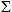 2-4-бағандардың әрбір жол үшін;


      1-жол = 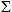 1.1-1.2 жолдардың әрбір бағаны үшін;


      2-жол = 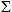 2.1-2.2 жолдардың әрбір бағаны үшін;


      3-жол = 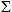 3.1-3.2 жолдардың әрбір бағаны үшін;


      4-жол = 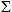 4.1-4.2 жолдардың әрбір бағаны үшін;


      5 жол = 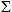 5.1-5.2 жолдардың әрбір бағаны үшін.


      2) 5-бөлім (5.1., 5.2., 5.3.). "Мамандықтар бойынша мемлекеттік білім беру тапсырысы бойынша оқитын оқушылар саны":
      1-жол = 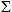 барлық біліктіліктер бойынша-жолдардың әрбір баған үшін;


      1-баған > 2-бағаннан әрбір жол үшін;
      1-баған = 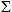 4, 6, 8, 10-бағаннан әрбір жол үшін;


      4-баған > 5-бағаннан әрбір жол үшін;
      6-баған > 7-бағаннан әрбір жол үшін;
      8-баған > 9-бағаннан әрбір жол үшін;
      10-баған > 11-бағаннан әрбір жол үшін;
      12-баған > 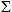  13, 15, 17, 19-бағаннан әрбір жол үшін;


      13-баған > 14-бағаннан әрбір жол үшін;
      15-баған > 16-бағаннан әрбір жол үшін;
      17-баған > 18-бағаннан әрбір жол үшін;
      19-баған > 20-бағаннан әрбір жол үшін.
      3) 6 (6.1., 6.2., 6.3.)-бөлім. "Ақылы білім беру қызметтері көрсетілетін оқушылар саны мамандықтар бойынша":
      1- жол = 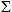 барлық мамандықтар бойынша-жолдардың әрбір баған үшін;


      1-баған > 2-бағаннан әрбір жол үшін;
      1-баған = 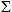 4, 6, 8, 10-бағаннан әрбір жол үшін;


      4-баған > 5-бағаннан әрбір жол үшін;
      6-баған > 7-бағаннан әрбір жол үшін;
      8-баған > 9-бағаннан әрбір жол үшін;
      10-баған > 11-бағаннан әрбір жол үшін;
      12-баған > 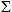  13, 15, 17, 19-бағаннан әрбір жол үшін;


      13-баған > 14-бағаннан әрбір жол үшін;
      15-баған > 16-бағаннан әрбір жол үшін;
      17-баған > 18-бағаннан әрбір жол үшін;
      19-баған > 20-бағаннан әрбір жол үшін.
      4) 7-бөлім. "Оқыту тілдері бойынша оқушылар саны":
      1-жол = 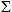 1.1-1.2-жолдардың әрбір бағаны үшін;


      1-баған = 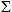 барлық оқыту тілдері бойынша бағандардың әрбір жол үшін;


      5) 8., 8.1.-бөлім. "Жынысы мен жасы бойынша оқушылар саны":
      1-жол = 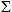 2-21-жолдардың әрбір бағаны үшін;


      1-баған = 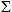 2-13-бағандардың әрбір жол үшін.


      6) 9-бөлім. "Ұлттар бойынша оқушылар саны":
      1-жол = 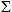 барлық ұлттар бойынша-жолдардың әрбір баған үшін.


      7) 10-бөлім. "Келген елдері бойынша оқушылар саны":
      1-жол = 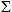 2, 3, 4-жолдардың әрбір бағаны үшін;


      3-жол = 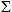 3.1-3.10 жолдардың әрбір жолы үшін;


      4-жол = 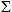 барлық келген елдері бойынша-жолдардың әрбір баған үшін.


      8) 10.1., 10.2. -бөлім. "Келген елдері бойынша оқушылар санын оқыту негіздері және курстары бөлінісінде":
      1-жол = 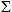 2, 3, 4-жолдардың әрбір бағаны үшін;


      3-жол = 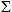 3.1-3.10 жолдардың әрбір жол үшін;


      4-жол = 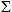 барлық келген елдері бойынша-жолдардың әрбір бағаны үшін;


      1-баған = 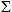 2-13-бағандардың әрбір жол үшін.


      9) 12-бөлім. "Оқуды бітірушілердің білімін мемлекеттік бағалаудың қорытындылары және олардың жұмысқа орналасуы бойынша деректер":
      1-жол > 2-жолдан әрбір бағаны үшін;
      1-жол > 3-жолдан әрбір бағаны үшін;
      1-жол > 4-жолдан әрбір бағаны үшін;
      4-жол = 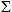 4.1-4.3 жолдардың әрбір бағаны үшін;


      5-жол > 5.1 жолдан әрбір бағаны үшін;
      6-жол = 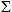 6.1, 6.2 жолдардың әрбір бағаны үшін.


      10) 13-бөлім. "Педагог қызметкерлердің саны мен құрамы":
      1-жол = 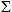 1.1-1.2 жолдардың әрбір бағаны үшін;


      1-жол = 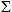 3.1-3.4 жолдардың әрбір бағаны үшін;


      1-жол > 2-жолдан әрбір бағаны үшін.
      11) 14-бөлім. Кітапханалардың қызметі туралы деректер:
      1 баған > > 2-4 бағандардың.
      12) 15-бөлім. "Материалдық-техникалық базаның бары туралы деректер":
      1-жол = 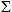 1.1-1.2 жолдардың;


      8-жол 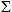 14-жолдан (шекті бақылау);


      13-жол 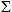 13.1-жолдан;


      егер 1-жол 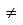 0, онда 3 жол 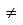 0;


      3-жол / 8-жолға < 100 немесе > 1 (шекті бақылау);
      егер 12-жол 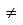 0, онда 13-жол 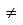 0;


      егер 13-жол 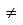 0 онда 13.1-жол 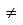 0; (шекті бақылау)


      13-жол / 12-жол < 30 немесе > 1; (шекті бақылау)
      жол 1 > 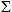 4, 5, 6-жолдардың;


      15 жол > 15.1 жолдан.
      Бөлімдер арасындағы бақылау:
      Барлық үйренушілар:
      4-бөлімнің 1-бағаны 1-жолы = 5.1.-бөлімнің 3-бағаны 1-жолы + 5.2.-бөлімнің 3-бағаны 1-жолы + 5.3.-бөлімнің 3-бағаны 1-жолы + 6.1.-бөлімнің 3-бағаны 1-жолы + 6.2.-бөлімнің 3-бағаны 1-жолы + 6.3.-бөлімнің 3-бағаны 1-жолы = 7-бөлімнің 1-бағаны 1-жолы = 8-бөлімнің 1-бағаны 1-жолы = 9-бөлімнің 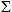 3-4 бағандар қосындысынан,1-жолы = 10- бөлімнің 2-бағаны 1-жолы = 10.1.- бөлімнің 2-бағаны 1-жолы.


      2) Қабылдау:
      4-бөлімнің 1-бағаны 2-жолы = 5.1.-бөлімнің 1-бағаны 1-жолы + 5.2.-бөлімнің 1-бағаны 1-жолы 5.3.-бөлімнің 1-бағаны 1-жолы + 6.1.-бөлімнің 1-бағаны 1-жолы + 6.2.-бөлімнің 1-бағаны 1-жолы + 6.3.-бөлімнің 1-бағаны 1-жолы = 9-бөлімнің 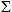 1-2-бағандар қосындысынан 1-жолы = 10-бөлімнің 1-бағаны 1-жолы.


      3) Бітірушілер:
      4-бөлімнің 1-бағаны 5-жолы = 5.1.-бөлімнің 12-бағаны 1-жолы + 5.2.-бөлімнің 12-бағаны 1-жолы + 5.3.-бөлімнің 12-бағаны 1-жолы + 6.1.-бөлімнің 12-бағаны 1-жолы + 6.2.-бөлімнің 12-бағаны 1-жолы + 6.3.-бөлімнің 12-бағаны 1-жолы = 9-бөлімнің 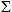 5-6-бағандар қосындысынан 1-жолы = 10-бөлімнің 3-бағаны 1-жолы.


      4) Барлық оқып жатқан ерлер:
      4-бөлімнің 1-бағаны 1.1-жолы = 7-бөлімнің 1-бағаны 1.1-жолы =9-бөлімнің 3-бағаны 1-жолы.
      5) Барлық оқып жатқан әйелдер:
      4-бөлімнің 1-бағаны 1.2-жолы = 5.1.-бөлімнің 5, 7, 9, 11-бағаны 1-жолы + 5.2.-бөлімнің 5, 7, 9, 11-бағаны 1-жолы + 5.3.-бөлімнің 5, 7, 9, 11-бағаны 1-жолы + 6.1.-бөлімнің 5, 7, 9, 11-бағаны 1-жолы 6.2.-бөлімнің 5, 7, 9, 11-бағаны 1-жолы + 6.3.-бөлімнің 5, 7, 9, 11-бағаны 1-жолы = 7-бөлімнің 1-бағаны 1.2-жолы = 8.1.-бөлімнің 1-бағаны 1-жолы = 9-бөлімнің 4-бағаны 1-жолы.
      6) Қабылданған ерлер:
      4-бөлімнің 1-бағаны 2.1-жолы = 9-бөлімнің 1-бағаны 1-жолы.
      7) Қабылданған әйелдер:
      4-бөлімнің 1-бағаны 2.2-жолы = 5.1.-бөлімнің 2-бағаны 1-жолы + 5.2.-бөлімнің 2-бағаны 1-жолы + 5.3.-бөлімнің 2-бағаны 1-жолы + 6.1.-бөлімнің 2-бағаны 1-жолы + 6.2.-бөлімнің 2-бағаны 1-жолы + 6.3.-бөлімнің 2-бағаны 1-жолы = 9-бөлімнің 2-бағаны 1-жолы.
      8) Бітірген ерлер:
      4-бөлімнің 1-бағаны 5.1-жолы = 9-бөлімнің 5-бағаны 1-жолы; 4-бөлімнің 1-бағаны 5.1-жолы > 12-бөлімнің 1-бағаны 5-жолы + 1-бағаны 6-жолы;
      егер 4-бөлімнің 1-бағаны 5.1-жолы 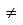 0, онда 12-бөлімнің 1-бағаны 1- жолы 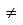 0.


      9) Бітірген әйелдер:
      4-бөлімнің 1-бағаны 5.2-жолы = 5.1.-бөлімнің 14, 16, 18, 20-бағаны 1-жолы + 5.2.-бөлімнің 14, 16, 18, 20-бағаны 1-жолы + 5.3.-бөлімнің 14, 16, 18, 20-бағаны 1-жолы + 6.1.-бөлімнің 14, 16, 18, 20-бағаны 1-жолы + 6.2.-бөлімнің 14, 16, 18, 20-бағаны 1-жолы + 6.3.-бөлімнің 14, 16, 18, 20-бағаны 1-жолы = 9-бөлімнің 6-бағаны 1-жолы.
      4-бөлімнің 1-бағаны 5.2-жолы > 12-бөлімнің 2-бағаны 5-жолы + 2-бағаны 6-жолы;
      егер 4-бөлімнің 1-бағаны 5.2-жолы 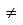 0, онда 12-бөлімнің 2-бағаны 1-жолы 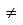 0.


      10) Негізгі орта білімнің негізінде оқушылардың саны:
      4-бөлімнің 2-бағаны 1-жолы = 5.1.-бөлімнің 3-бағаны 1-жолы + 6.1.-бөлімнің 3-бағаны 1-жолы = 8-бөлімнің 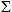 2-5-бағаны 1-жолы = 10.1.-бөлімнің 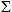 2-5-бағаны 1-жолы.


      11) Жалпы орта білімнің негізінде оқушылардың саны:
      4-бөлімнің 3-бағаны 1-жолы = 5.2.-бөлімнің 3-бағаны 1-жолы + 6.2.-бөлімнің 3-бағаны 1-жолы = 8-бөлімнің 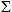 6-9-бағаны 1-жолы = 10.1.-бөлімнің 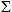 6-9-бағаны 1-жолы.


      12) Техникалық және кәсіптік, орта білімнен кейінгі білімнің негізінде оқушылардың саны:
      4-бөлімнің 4-бағаны 1-жолы = 5.3.-бөлімнің 3-бағаны 1-жолы + 6.3.-бөлімнің 3-бағаны 1-жолы = 8-бөлімнің 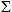 10-13-бағаны 1-жолы = 10.1.-бөлімнің 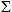 10-13-бағаны 1-жолы


      7-бөлімнің 1-бағаны 1.3-жолы.
      13) Оқуға түсу кезінде жеңілдіктері бар оқушылардың саны:
      4-бөлімнің 1-бағаны 1.1-жолы > 11-бөлімнің 3-бағаны 1, 2, 3, 4, 5, 6-әрбір жолынан; 
      4-бөлімнің 1-бағаны 1.2-жолы > 11-бөлімнің 4-бағаны 1, 2, 3, 4, 5, 6-әрбір жолынан;
      4-бөлімнің 1-бағаны 2.1-жолы > 11-бөлімнің 1-бағаны 1, 2, 3, 4, 5, 6-әрбір жолынан;
      4-бөлімнің 1-бағаны 2.2-жолы > 11-бөлімнің 2-бағаны 1, 2, 3, 4, 5, 6-әрбір жолынан;
      4-бөлімнің 1-бағаны 5.1-жолы > 11-бөлімнің 5-бағаны 1, 2, 3, 4, 5, 6-әрбір жолынан;
      4-бөлімнің 1-бағаны 5.2-жолы > 11-бөлімнің 6-бағаны 1, 2, 3, 4, 5, 6-әрбір жолынан.
      14) Баланстық бақылау (оқушылардың барлығы):
      "Оқушылардың барлығы" соңғы кезең үшін есеп = "Оқушылардың барлығы" өткен кезең үшін + ("Келген оқушылар" - "Кеткен оқушылар" + "Қабылданды" - "Бітіріп шыққандар") соңғы кезеңдегі есеп.
      15) Баланстық бақылау (әйелдер):
      "Оқушылардың барлығы – әйелдер" соңғы кезең үшін есеп = "Оқушылардың барлығы – әйелдер" өткен кезең үшін + ("Келген оқушылар – әйелдер" - "Кеткен оқушылар – әйелдер" + "Қабылданды – әйелдер" - "Бітіріп шыққандар – әйелдер") соңғы кезеңдегі есеп.
      16) Баланстық бақылау (ерлер):
      "Оқушылардың барлығы – ерлер" соңғы кезең үшін есеп = "Оқушылардың барлығы – ерлер" өткен кезең үшін + ("Келгені оқушылар – ерлер" - "Кеткен оқушылар – ерлер" + "Қабылданды – ерлер" - "Бітіріп шыққандар – ерлер") соңғы кезеңдегі есеп.
      17) Баланстық бақылау (ерлер):
      "Оқушылардың барлығы - ерлер" соңғы кезең үшін есеп = "Оқушылардың барлығы - ерлер" өткен кезең үшін + ("Келгені оқушылар - ерлер" - "Кеткен оқушылар - ерлер" + "Қабылданды - ерлер" - "Бітіріп шыққандар - ерлер") соңғы кезеңдегі есеп.
					© 2012. Қазақстан Республикасы Әділет министрлігінің «Қазақстан Республикасының Заңнама және құқықтық ақпарат институты» ШЖҚ РМК
				
Қазақстан Республикасы
Ұлттық экономика министрлігі
Статистика комитеті
төрағасының міндетін атқарушы
Ж. ЖарқынбаевҚазақстан Республикасы Ұлттық экономика
министрлігінің Статистика комитеті
төрағасының міндетін атқарушысының
2015 жылғы 14 шілдедегі
№ 112 бұйрығына 1-қосымша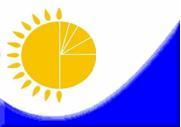 
Мемлекеттік статистика органдары құпиялылығына кепілдік береді
Конфиденциальность гарантируется органами государственной статистики
Приложение 3 к приказу Председателя Комитета по статистике Министерства национальной экономики Республики Казахстан 
от 14 ноября 2014 года № 48
Қазақстан Республикасы Ұлттық экономика министрлігінің Статистика комитеті төрағасының 2014 жылғы 
14 қарашадағы № 48 бұйрығына 3-қосымша
Приложение 3 к приказу Председателя Комитета по статистике Министерства национальной экономики Республики Казахстан 
от 14 ноября 2014 года № 48
Қазақстан Республикасы Ұлттық экономика министрлігінің Статистика комитеті төрағасының 2014 жылғы 
14 қарашадағы № 48 бұйрығына 3-қосымша
Приложение 3 к приказу Председателя Комитета по статистике Министерства национальной экономики Республики Казахстан 
от 14 ноября 2014 года № 48
Қазақстан Республикасы Ұлттық экономика министрлігінің Статистика комитеті төрағасының 2014 жылғы 
14 қарашадағы № 48 бұйрығына 3-қосымша
Жалпымемлекеттік статистикалық байқаудың статистикалық нысаны
Статистическая форма общегосударственного статистического наблюдения
Приложение 3 к приказу Председателя Комитета по статистике Министерства национальной экономики Республики Казахстан 
от 14 ноября 2014 года № 48
Қазақстан Республикасы Ұлттық экономика министрлігінің Статистика комитеті төрағасының 2014 жылғы 
14 қарашадағы № 48 бұйрығына 3-қосымша
Приложение 3 к приказу Председателя Комитета по статистике Министерства национальной экономики Республики Казахстан 
от 14 ноября 2014 года № 48
Қазақстан Республикасы Ұлттық экономика министрлігінің Статистика комитеті төрағасының 2014 жылғы 
14 қарашадағы № 48 бұйрығына 3-қосымша
Приложение 3 к приказу Председателя Комитета по статистике Министерства национальной экономики Республики Казахстан 
от 14 ноября 2014 года № 48
Қазақстан Республикасы Ұлттық экономика министрлігінің Статистика комитеті төрағасының 2014 жылғы 
14 қарашадағы № 48 бұйрығына 3-қосымша
Аумақтық статистика органына тапсырылады
Представляется территориальному органу статистики
Аумақтық статистика органына тапсырылады
Представляется территориальному органу статистики
Статистикалық нысанды www.stat.gov.kz сайтынан алуға болады
Статистикалық нысанды www.stat.gov.kz сайтынан алуға болады
Мемлекеттік статистиканың тиісті органдарына дәйексіз деректерді ұсыну және алғашқы статистикалық деректерді тапсырмау "Әкімшілік құқық бұзушылық туралы" Қазақстан Республикасы Кодексінің 497-бабында көзделген әкімшілік құқық бұзушылықтар болып табылады.
Представление недостоверных и непредставление первичных статистических данных в соответствующие органы государственной статистики являются административными правонарушениями, предусмотренными статьей 497 Кодекса Республики Казахстан "Об административных правонарушениях".
Мемлекеттік статистиканың тиісті органдарына дәйексіз деректерді ұсыну және алғашқы статистикалық деректерді тапсырмау "Әкімшілік құқық бұзушылық туралы" Қазақстан Республикасы Кодексінің 497-бабында көзделген әкімшілік құқық бұзушылықтар болып табылады.
Представление недостоверных и непредставление первичных статистических данных в соответствующие органы государственной статистики являются административными правонарушениями, предусмотренными статьей 497 Кодекса Республики Казахстан "Об административных правонарушениях".
Мемлекеттік статистиканың тиісті органдарына дәйексіз деректерді ұсыну және алғашқы статистикалық деректерді тапсырмау "Әкімшілік құқық бұзушылық туралы" Қазақстан Республикасы Кодексінің 497-бабында көзделген әкімшілік құқық бұзушылықтар болып табылады.
Представление недостоверных и непредставление первичных статистических данных в соответствующие органы государственной статистики являются административными правонарушениями, предусмотренными статьей 497 Кодекса Республики Казахстан "Об административных правонарушениях".
Мемлекеттік статистиканың тиісті органдарына дәйексіз деректерді ұсыну және алғашқы статистикалық деректерді тапсырмау "Әкімшілік құқық бұзушылық туралы" Қазақстан Республикасы Кодексінің 497-бабында көзделген әкімшілік құқық бұзушылықтар болып табылады.
Представление недостоверных и непредставление первичных статистических данных в соответствующие органы государственной статистики являются административными правонарушениями, предусмотренными статьей 497 Кодекса Республики Казахстан "Об административных правонарушениях".
Мемлекеттік статистиканың тиісті органдарына дәйексіз деректерді ұсыну және алғашқы статистикалық деректерді тапсырмау "Әкімшілік құқық бұзушылық туралы" Қазақстан Республикасы Кодексінің 497-бабында көзделген әкімшілік құқық бұзушылықтар болып табылады.
Представление недостоверных и непредставление первичных статистических данных в соответствующие органы государственной статистики являются административными правонарушениями, предусмотренными статьей 497 Кодекса Республики Казахстан "Об административных правонарушениях".
Статистикалық нысан коды 1301104
Код статистической формы 1301104
Статистикалық нысан коды 1301104
Код статистической формы 1301104
Техникалық және кәсіптік, орта білімнен кейінгі білім беру туралы есеп
Отчет о техническом и профессиональном, послесреднем образовании
Техникалық және кәсіптік, орта білімнен кейінгі білім беру туралы есеп
Отчет о техническом и профессиональном, послесреднем образовании
Техникалық және кәсіптік, орта білімнен кейінгі білім беру туралы есеп
Отчет о техническом и профессиональном, послесреднем образовании
2-НК
2-НК
Техникалық және кәсіптік, орта білімнен кейінгі білім беру туралы есеп
Отчет о техническом и профессиональном, послесреднем образовании
Техникалық және кәсіптік, орта білімнен кейінгі білім беру туралы есеп
Отчет о техническом и профессиональном, послесреднем образовании
Техникалық және кәсіптік, орта білімнен кейінгі білім беру туралы есеп
Отчет о техническом и профессиональном, послесреднем образовании
Жылдық
Годовая
Жылдық
Годовая
Есепті кезең
жыл
год
Меншік нысанына және ведомстволық тиістілігіне қарамастан техникалық және кәсіптік, орта білімнен кейінгі білім беру саласында мамандарды даярлауды жүзеге асыратын, заңды тұлғалар және (немесе) олардың филиалдары мен өкілдіктері тапсырады
Представляют юридические лица и (или) их филиалы и представительства, осуществляющие подготовку специалистов в области технического и профессионального, послесреднего образования, независимо от форм собственности и ведомственной принадлежности
Меншік нысанына және ведомстволық тиістілігіне қарамастан техникалық және кәсіптік, орта білімнен кейінгі білім беру саласында мамандарды даярлауды жүзеге асыратын, заңды тұлғалар және (немесе) олардың филиалдары мен өкілдіктері тапсырады
Представляют юридические лица и (или) их филиалы и представительства, осуществляющие подготовку специалистов в области технического и профессионального, послесреднего образования, независимо от форм собственности и ведомственной принадлежности
Меншік нысанына және ведомстволық тиістілігіне қарамастан техникалық және кәсіптік, орта білімнен кейінгі білім беру саласында мамандарды даярлауды жүзеге асыратын, заңды тұлғалар және (немесе) олардың филиалдары мен өкілдіктері тапсырады
Представляют юридические лица и (или) их филиалы и представительства, осуществляющие подготовку специалистов в области технического и профессионального, послесреднего образования, независимо от форм собственности и ведомственной принадлежности
Меншік нысанына және ведомстволық тиістілігіне қарамастан техникалық және кәсіптік, орта білімнен кейінгі білім беру саласында мамандарды даярлауды жүзеге асыратын, заңды тұлғалар және (немесе) олардың филиалдары мен өкілдіктері тапсырады
Представляют юридические лица и (или) их филиалы и представительства, осуществляющие подготовку специалистов в области технического и профессионального, послесреднего образования, независимо от форм собственности и ведомственной принадлежности
Меншік нысанына және ведомстволық тиістілігіне қарамастан техникалық және кәсіптік, орта білімнен кейінгі білім беру саласында мамандарды даярлауды жүзеге асыратын, заңды тұлғалар және (немесе) олардың филиалдары мен өкілдіктері тапсырады
Представляют юридические лица и (или) их филиалы и представительства, осуществляющие подготовку специалистов в области технического и профессионального, послесреднего образования, независимо от форм собственности и ведомственной принадлежности
Тапсыру мерзімі – есепті кезеңдегі 10 қазан.
Срок представления – 10 октября отчетного периода.
Тапсыру мерзімі – есепті кезеңдегі 10 қазан.
Срок представления – 10 октября отчетного периода.
Тапсыру мерзімі – есепті кезеңдегі 10 қазан.
Срок представления – 10 октября отчетного периода.
Тапсыру мерзімі – есепті кезеңдегі 10 қазан.
Срок представления – 10 октября отчетного периода.
Тапсыру мерзімі – есепті кезеңдегі 10 қазан.
Срок представления – 10 октября отчетного периода.
БСН коды
код БИН
1. Ұйымның түрін "V" белгісімен белгілеңіз
Отметьте знаком "V" вид организации
1. Ұйымның түрін "V" белгісімен белгілеңіз
Отметьте знаком "V" вид организации
1. Ұйымның түрін "V" белгісімен белгілеңіз
Отметьте знаком "V" вид организации
2. Оқытудың нысанын "V" белгісімен белгілеңіз
Отметьте знаком "V" форму обучения
2. Оқытудың нысанын "V" белгісімен белгілеңіз
Отметьте знаком "V" форму обучения
2. Оқытудың нысанын "V" белгісімен белгілеңіз
Отметьте знаком "V" форму обучения
1.1
училище
2.1
күндізгі
очная
1.2
колледж
2.2
кешкі
вечерняя
1.3
жоғарғы техникалық мектеп
высшая техническая школа
2.3
сырттай
заочная
3. Дербестік белгісін "V" белгісімен белгілеңіз
Отметьте знаком "V" признак самостоятельности
3. Дербестік белгісін "V" белгісімен белгілеңіз
Отметьте знаком "V" признак самостоятельности
3.1
дербес
самостоятельное
3.2
дербес емес
несамостоятельное
Жол коды
Код строки
Көрсеткіш атауы
Наименование показателя
Барлығы
Всего
Оның ішінде мыналардың негізінде:
В том числе на базе:
Оның ішінде мыналардың негізінде:
В том числе на базе:
Оның ішінде мыналардың негізінде:
В том числе на базе:
Жол коды
Код строки
Көрсеткіш атауы
Наименование показателя
Барлығы
Всего
негізгі орта білімнің основного среднего образования
жалпы орта білімнің общего среднего образования
техникалық және кәсіптік, орта білімнен кейінгі білімнің технического и профессионального, послесреднего образования
А
Б
1
2
3
4
1
Оқу жылы басындағы оқушылар саны
Численность обучающихся на начало учебного года
соның ішінде:
в том числе:
Х
Х
Х
Х
1.1
ер жынысты
мужского пола
1.2
әйел жынысты
женского пола
2
Қабылданды
Принято
соның ішінде:
в том числе:
Х
Х
Х
Х
2.1
ер жынысты
мужского пола
2.2
әйел жынысты
женского пола
3
Өткен оқу жылы ішінде келгені
Прибыло в течение предыдущего учебного года
соның ішінде:
в том числе:
Х
Х
Х
Х
3.1
ер жынысты
мужского пола
3.2
әйел жынысты
женского пола
4
Өткен оқу жылы ішінде кеткені
Выбыло в течение предыдущего учебного года
соның ішінде:
в том числе:
Х
Х
Х
Х
4.1
ер жынысты
мужского пола
4.2
әйел жынысты
женского пола
5
Бітірген оқушылар
Выпуск обучившихся
соның ішінде:
в том числе:
Х
Х
Х
Х
5.1
ер жынысты
мужского пола
5.2
әйел жынысты
женского пола
6
Болжамды бітіріп шығатындар
Ожидаемый выпуск
Жол коды Код строки
Біліктілік атауыНаименование квалификации
Біліктілік кодыКод квалификации
Оқушылардықабылдау Прием обучающихся
Оқушылардықабылдау Прием обучающихся
Оқушылар саны Численность обучающихся
Соның ішінде:
В том числе:
Соның ішінде:
В том числе:
Соның ішінде:
В том числе:
Соның ішінде:
В том числе:
Соның ішінде:
В том числе:
Соның ішінде:
В том числе:
Соның ішінде:
В том числе:
Соның ішінде:
В том числе:
Бітірген оқушылар Выпуск обучившихся
Соның ішінде:
В том числе:
Соның ішінде:
В том числе:
Соның ішінде:
В том числе:
Соның ішінде:
В том числе:
Соның ішінде:
В том числе:
Соның ішінде:
В том числе:
Соның ішінде:
В том числе:
Соның ішінде:
В том числе:
Жол коды Код строки
Біліктілік атауыНаименование квалификации
Біліктілік кодыКод квалификации
Оқушылардықабылдау Прием обучающихся
Оқушылардықабылдау Прием обучающихся
Оқушылар саны Численность обучающихся
 I курс
 I курс
 II курс
 II курс
III курс
III курс
III курстан жоғары свыше III курса
III курстан жоғары свыше III курса
Бітірген оқушылар Выпуск обучившихся
I курс
I курс
II курс
II курс
III курс
III курс
III курстан жоғары свыше III курса
III курстан жоғары свыше III курса
Жол коды Код строки
Біліктілік атауыНаименование квалификации
Біліктілік кодыКод квалификации
барлығы всего
әйел жынысты женского пола
Оқушылар саны Численность обучающихся
барлығы
всего
әйел жынысты
женского пола
барлығы
всего
әйел жынысты
женского пола
барлығы
всего
әйел жынысты
женского пола
барлығы
всего
әйел жынысты
женского пола
Бітірген оқушылар Выпуск обучившихся
барлығы
всего
әйел жынысты
женского пола
барлығы
всего
әйел жынысты
женского пола
барлығы
всего
әйел жынысты
женского пола
барлығы
всего
әйел жынысты
женского пола
А
Б
В
1
2
3
4
5
6
7
8
9
10
11
12
13
14
15
16
17
18
19
20
1
Барлығы
Всего
2
3
4
5
6
7
8
9
10
11
12
13
14
Жол коды Код строки
Біліктілік атауы
Наименование
квалификации
Біліктілік коды
Код квалификации
Оқушыларды қабылдау
Прием обучающихся
Оқушыларды қабылдау
Прием обучающихся
Оқушылар саны Численность обучающихся
соның ішінде:
в том числе:
соның ішінде:
в том числе:
соның ішінде:
в том числе:
соның ішінде:
в том числе:
соның ішінде:
в том числе:
соның ішінде:
в том числе:
соның ішінде:
в том числе:
соның ішінде:
в том числе:
Бітірген оқушылар Выпуск обучившихся
соның ішінде:
в том числе:
соның ішінде:
в том числе:
соның ішінде:
в том числе:
соның ішінде:
в том числе:
соның ішінде:
в том числе:
соның ішінде:
в том числе:
соның ішінде:
в том числе:
соның ішінде:
в том числе:
Жол коды Код строки
Біліктілік атауы
Наименование
квалификации
Біліктілік коды
Код квалификации
Оқушыларды қабылдау
Прием обучающихся
Оқушыларды қабылдау
Прием обучающихся
Оқушылар саны Численность обучающихся
I курс
I курс
II курс
II курс
III курс
III курс
III курстан жоғары
свыше III курса
III курстан жоғары
свыше III курса
Бітірген оқушылар Выпуск обучившихся
I курс
I курс
II курс
II курс
III курс
III курс
III курстан жоғары
свыше III курса
III курстан жоғары
свыше III курса
Жол коды Код строки
Біліктілік атауы
Наименование
квалификации
Біліктілік коды
Код квалификации
барлығы
всего
әйел жынысты
женского пола
Оқушылар саны Численность обучающихся
барлығы
всего
әйел жынысты
женского пола
барлығы
всего
әйел жынысты
женского пола
барлығы
всего
әйел жынысты
женского пола
барлығы
всего
әйел жынысты
женского пола
Бітірген оқушылар Выпуск обучившихся
барлығы
всего
әйел жынысты
женского пола
барлығы
всего
әйел жынысты
женского пола
барлығы
всего
әйел жынысты
женского пола
барлығы
всего
әйел жынысты
женского пола
А
Б
В
1
2
3
4
5
6
7
8
9
10
11
12
13
14
15
16
17
18
19
20
1
Барлығы
Всего
2
3
4
5
6
7
8
9
10
11
12
13
14
Жол коды Код строки
Біліктілік атауы
Наименование квалификации
Біліктілік коды
Код
квалификации
Оқушыларды қабылдау
Прием обучающихся
Оқушыларды қабылдау
Прием обучающихся
Оқушылар саны Численность обучающихся
соның ішінде:
в том числе:
соның ішінде:
в том числе:
соның ішінде:
в том числе:
соның ішінде:
в том числе:
соның ішінде:
в том числе:
соның ішінде:
в том числе:
соның ішінде:
в том числе:
соның ішінде:
в том числе:
Бітірген оқушылар Выпуск обучившихся
соның ішінде:
в том числе:
соның ішінде:
в том числе:
соның ішінде:
в том числе:
соның ішінде:
в том числе:
соның ішінде:
в том числе:
соның ішінде:
в том числе:
соның ішінде:
в том числе:
соның ішінде:
в том числе:
Жол коды Код строки
Біліктілік атауы
Наименование квалификации
Біліктілік коды
Код
квалификации
Оқушыларды қабылдау
Прием обучающихся
Оқушыларды қабылдау
Прием обучающихся
Оқушылар саны Численность обучающихся
I курс
I курс
II курс
II курс
III курс
III курс
III курстан жоғары свыше III курса
III курстан жоғары свыше III курса
Бітірген оқушылар Выпуск обучившихся
I курс
I курс
II курс
II курс
III курс
III курс
III курстан жоғары свыше III курса
III курстан жоғары свыше III курса
Жол коды Код строки
Біліктілік атауы
Наименование квалификации
Біліктілік коды
Код
квалификации
барлығы
всего
әйел жынысты
женского пола
Оқушылар саны Численность обучающихся
барлығы
всего
әйел жынысты
женского пола
барлығы
всего
әйел жынысты
женского пола
барлығы
всего
әйел жынысты
женского пола
барлығы
всего
әйел жынысты
женского пола
Бітірген оқушылар Выпуск обучившихся
барлығы
всего
әйел жынысты
женского пола
барлығы
всего
әйел жынысты
женского пола
барлығы
всего
әйел жынысты
женского пола
барлығы
всего
әйел жынысты
женского пола
А
Б
В
1
2
3
4
5
6
7
8
9
10
11
12
13
14
15
16
17
18
19
20
1
Барлығы
Всего
2
3
4
5
6
7
8
9
10
11
12
13
14
Жол коды Код строки
Біліктілік атауы
Наименование квалификации
Біліктілік коды
Код
квалификации
Оқушыларды
қабылдау
Прием
Обучающихся
Оқушыларды
қабылдау
Прием
Обучающихся
Оқушылар саны Численность обучающихся
соның ішінде:
в том числе:
соның ішінде:
в том числе:
соның ішінде:
в том числе:
соның ішінде:
в том числе:
соның ішінде:
в том числе:
соның ішінде:
в том числе:
соның ішінде:
в том числе:
соның ішінде:
в том числе:
Бітірген оқушылар Выпуск обучившихся
соның ішінде:
в том числе:
соның ішінде:
в том числе:
соның ішінде:
в том числе:
соның ішінде:
в том числе:
соның ішінде:
в том числе:
соның ішінде:
в том числе:
соның ішінде:
в том числе:
соның ішінде:
в том числе:
Жол коды Код строки
Біліктілік атауы
Наименование квалификации
Біліктілік коды
Код
квалификации
Оқушыларды
қабылдау
Прием
Обучающихся
Оқушыларды
қабылдау
Прием
Обучающихся
Оқушылар саны Численность обучающихся
I курс
I курс
II курс
II курс
III курс
III курс
III курстан жоғары
свыше III курса
III курстан жоғары
свыше III курса
Бітірген оқушылар Выпуск обучившихся
 I курс
 I курс
II курс
II курс
III курс
III курс
III курстан жоғары
свыше III курса
III курстан жоғары
свыше III курса
Жол коды Код строки
Біліктілік атауы
Наименование квалификации
Біліктілік коды
Код
квалификации
барлығы
всего
әйел жынысты
женского пола
Оқушылар саны Численность обучающихся
барлығы
всего
әйел жынысты
женского пола
барлығы
всего
әйел жынысты
женского пола
барлығы
всего
әйел жынысты
женского пола
барлығы
всего
әйел жынысты
женского пола
Бітірген оқушылар Выпуск обучившихся
барлығы
всего
әйел жынысты
женского пола
барлығы
всего
әйел жынысты
женского пола
барлығы
всего
әйел жынысты
женского пола
барлығы
всего
әйел жынысты
женского пола
А
Б
В
1
2
3
4
5
6
7
8
9
10
11
12
13
14
15
16
17
18
19
20
1
Барлығы
Всего
2
3
4
5
6
7
8
9
10
11
12
13
14
Жол коды Код строки
Біліктілік атауы Наименование квалификации
Біліктілік коды
Код квалификации
Оқушыларды қабылдау Прием Обучающихся
Оқушыларды қабылдау Прием Обучающихся
Оқушылар саны Численность обучающихся
соның ішінде:
в том числе:
соның ішінде:
в том числе:
соның ішінде:
в том числе:
соның ішінде:
в том числе:
соның ішінде:
в том числе:
соның ішінде:
в том числе:
соның ішінде:
в том числе:
соның ішінде:
в том числе:
Бітірген оқушылар Выпуск обучившихся
соның ішінде:
в том числе:
соның ішінде:
в том числе:
соның ішінде:
в том числе:
соның ішінде:
в том числе:
соның ішінде:
в том числе:
соның ішінде:
в том числе:
соның ішінде:
в том числе:
соның ішінде:
в том числе:
Жол коды Код строки
Біліктілік атауы Наименование квалификации
Біліктілік коды
Код квалификации
Оқушыларды қабылдау Прием Обучающихся
Оқушыларды қабылдау Прием Обучающихся
Оқушылар саны Численность обучающихся
I курс
I курс
II курс
II курс
III курс
III курс
III курстан жоғары свыше III курса
III курстан жоғары свыше III курса
Бітірген оқушылар Выпуск обучившихся
I курс
I курс
II курс
II курс
III курс
III курс
III курстан жоғары свыше III курса
III курстан жоғары свыше III курса
Жол коды Код строки
Біліктілік атауы Наименование квалификации
Біліктілік коды
Код квалификации
барлығы
всего
әйел жынысты
женского пола
Оқушылар саны Численность обучающихся
барлығы
всего
әйел жынысты
женского пола
барлығы
всего
әйел жынысты
женского пола
барлығы
всего
әйел жынысты
женского пола
барлығы
всего
әйел жынысты
женского пола
Бітірген оқушылар Выпуск обучившихся
барлығы
всего
әйел жынысты
женского пола
барлығы
всего
әйел жынысты
женского пола
барлығы
всего
әйел жынысты
женского пола
барлығы
всего
әйел жынысты
женского пола
А
Б
В
1
2
3
4
5
6
7
8
9
10
11
12
13
14
15
16
17
18
19
20
1
Барлығы
Всего
2
3
4
5
6
7
8
9
10
11
12
13
14
Жол коды Код строки
Біліктілік атауы
Наименование
квалификации
Біліктілік коды
Код квалификации
Оқушыларды қабылдау
Прием Обучающихся
Оқушыларды қабылдау
Прием Обучающихся
Оқушылар саны Численность обучающихся
соның ішінде:
в том числе:
соның ішінде:
в том числе:
соның ішінде:
в том числе:
соның ішінде:
в том числе:
соның ішінде:
в том числе:
соның ішінде:
в том числе:
соның ішінде:
в том числе:
соның ішінде:
в том числе:
 Бітірген оқушылар Выпуск обучившихся
соның ішінде:
в том числе:
соның ішінде:
в том числе:
соның ішінде:
в том числе:
соның ішінде:
в том числе:
соның ішінде:
в том числе:
соның ішінде:
в том числе:
соның ішінде:
в том числе:
соның ішінде:
в том числе:
Жол коды Код строки
Біліктілік атауы
Наименование
квалификации
Біліктілік коды
Код квалификации
Оқушыларды қабылдау
Прием Обучающихся
Оқушыларды қабылдау
Прием Обучающихся
Оқушылар саны Численность обучающихся
 I курс
 I курс
 II курс
 II курс
 III курс
 III курс
III курстан жоғары
свыше III курса
III курстан жоғары
свыше III курса
 Бітірген оқушылар Выпуск обучившихся
 I курс
 I курс
 II курс
 II курс
III курс
III курс
III курстан жоғары
свыше III курса
III курстан жоғары
свыше III курса
Жол коды Код строки
Біліктілік атауы
Наименование
квалификации
Біліктілік коды
Код квалификации
барлығы
всего
әйел жынысты
женского пола
Оқушылар саны Численность обучающихся
барлығы
всего
әйел жынысты
женского пола
барлығы
всего
әйел жынысты
женского пола
барлығы
всего
әйел жынысты
женского пола
барлығы
всего
әйел жынысты
женского пола
 Бітірген оқушылар Выпуск обучившихся
барлығы
всего
әйел жынысты
женского пола
барлығы
всего
әйел жынысты
женского пола
барлығы
всего
әйел жынысты
женского пола
барлығы
всего
әйел жынысты
женского пола
А
Б
В
1
2
3
4
5
6
7
8
9
10
11
12
13
14
15
16
17
18
19
20
1
Барлығы
Всего
2
3
4
5
6
7
8
9
10
11
12
13
14
Жол коды
Код строки
Көрсеткіш атауы
Наименование показателя
Барлығы
Всего
соның ішінде оқыту тілдері бойынша:
в том числе по языку обучения:
соның ішінде оқыту тілдері бойынша:
в том числе по языку обучения:
соның ішінде оқыту тілдері бойынша:
в том числе по языку обучения:
соның ішінде оқыту тілдері бойынша:
в том числе по языку обучения:
соның ішінде оқыту тілдері бойынша:
в том числе по языку обучения:
соның ішінде оқыту тілдері бойынша:
в том числе по языку обучения:
соның ішінде оқыту тілдері бойынша:
в том числе по языку обучения:
Жол коды
Код строки
Көрсеткіш атауы
Наименование показателя
Барлығы
Всего
қазақ
казахский
орыс
русский
өзбек
узбекский
ұйғыр уйгурский
ағылшын английский
басқа тілді көрсетіңіз
другой язык, указать
басқа тілді көрсетіңіз
другой язык, указать
Жол коды
Код строки
Көрсеткіш атауы
Наименование показателя
Барлығы
Всего
қазақ
казахский
орыс
русский
өзбек
узбекский
ұйғыр уйгурский
ағылшын английский
А
Б
1
2
3
4
5
6
7
8
1
Оқушылар саны
Численность обучающихся
соның ішінде:
в том числе:
Х
Х
Х
Х
Х
Х
Х
Х
1.1
ер жынысты
мужского пола
1.2
әйел жынысты
женского пола
Жол коды
Код строки
Жасы
возраст
Оқушылар саны
Численность обучающихся
соның ішінде мыналардың негізінде:
в том числе на базе:
соның ішінде мыналардың негізінде:
в том числе на базе:
соның ішінде мыналардың негізінде:
в том числе на базе:
соның ішінде мыналардың негізінде:
в том числе на базе:
соның ішінде мыналардың негізінде:
в том числе на базе:
соның ішінде мыналардың негізінде:
в том числе на базе:
соның ішінде мыналардың негізінде:
в том числе на базе:
соның ішінде мыналардың негізінде:
в том числе на базе:
соның ішінде мыналардың негізінде:
в том числе на базе:
соның ішінде мыналардың негізінде:
в том числе на базе:
соның ішінде мыналардың негізінде:
в том числе на базе:
соның ішінде мыналардың негізінде:
в том числе на базе:
Жол коды
Код строки
Жасы
возраст
Оқушылар саны
Численность обучающихся
негізгі орта білімнің
основного среднего образования:
негізгі орта білімнің
основного среднего образования:
негізгі орта білімнің
основного среднего образования:
негізгі орта білімнің
основного среднего образования:
жалпы орта білімнің
общего среднего образования
жалпы орта білімнің
общего среднего образования
жалпы орта білімнің
общего среднего образования
жалпы орта білімнің
общего среднего образования
техникалық және кәсіптік, орта білімнен кейінгі білімнің 
технического и профессионального, послесреднего образования
техникалық және кәсіптік, орта білімнен кейінгі білімнің 
технического и профессионального, послесреднего образования
техникалық және кәсіптік, орта білімнен кейінгі білімнің 
технического и профессионального, послесреднего образования
техникалық және кәсіптік, орта білімнен кейінгі білімнің 
технического и профессионального, послесреднего образования
Жол коды
Код строки
Жасы
возраст
Оқушылар саны
Численность обучающихся
I курс
II курс
III курс
III курстан жоғары свыше III курса
I курс
II курс
III курс
III курстан жоғары свыше III курса
I курс
II курс
III курс
III курстан жоғары свыше III курса
А
Б
1
2
3
4
5
6
7
8
9
10
11
12
13
1
Барлығы
Всего
соның ішінде жаста:
в том числе в возрасте:
Х
Х
Х
Х
Х
Х
Х
Х
Х
Х
Х
Х
Х
2
14 жасқа дейін
до 14 лет
3
14 жас
лет
4
15 жас лет
5
16 жас лет
6
17 жас лет
7
18 жас лет
8
19 жас лет
9
20 жас лет
10
21 жас год
11
22 жас года
12
23 жас года
13
24 жас года
14
25 жас лет
15
26 жас лет
16
27 жас лет
17
28 жас лет
18
29 жас лет
19
30-34 жас года
20
35-39 жас лет
21
40 жас және одан үлкен
40 лет и старше
Жол коды
Код строки
Жасы
возраст
Оқушылар саны
Численность обучающихся
соның ішінде мыналардың негізінде:
в том числе на базе:
соның ішінде мыналардың негізінде:
в том числе на базе:
соның ішінде мыналардың негізінде:
в том числе на базе:
соның ішінде мыналардың негізінде:
в том числе на базе:
соның ішінде мыналардың негізінде:
в том числе на базе:
соның ішінде мыналардың негізінде:
в том числе на базе:
соның ішінде мыналардың негізінде:
в том числе на базе:
соның ішінде мыналардың негізінде:
в том числе на базе:
соның ішінде мыналардың негізінде:
в том числе на базе:
соның ішінде мыналардың негізінде:
в том числе на базе:
соның ішінде мыналардың негізінде:
в том числе на базе:
соның ішінде мыналардың негізінде:
в том числе на базе:
Жол коды
Код строки
Жасы
возраст
Оқушылар саны
Численность обучающихся
негізгі орта білімнің
основного среднего образования:
негізгі орта білімнің
основного среднего образования:
негізгі орта білімнің
основного среднего образования:
негізгі орта білімнің
основного среднего образования:
жалпы орта білімнің
общего среднего образования
жалпы орта білімнің
общего среднего образования
жалпы орта білімнің
общего среднего образования
жалпы орта білімнің
общего среднего образования
техникалық және кәсіптік, орта білімнен кейінгі білімнің
технического и профессионального, послесреднего образования
техникалық және кәсіптік, орта білімнен кейінгі білімнің
технического и профессионального, послесреднего образования
техникалық және кәсіптік, орта білімнен кейінгі білімнің
технического и профессионального, послесреднего образования
техникалық және кәсіптік, орта білімнен кейінгі білімнің
технического и профессионального, послесреднего образования
Жол коды
Код строки
Жасы
возраст
Оқушылар саны
Численность обучающихся
I курс
II курс
III курс
III курстан жоғары
свыше III курса
I курс
II курс
III курс
III курстан жоғары
свыше III курса
I курс
II курс
III курс
III курстан жоғары
свыше III курса
А
Б
1
2
3
4
5
6
7
8
9
10
11
12
13
1
Барлығы
Всего
соның ішінде жаста:
в том числе в возрасте:
Х
Х
Х
Х
Х
Х
Х
Х
Х
Х
Х
Х
Х
2
14 жасқа дейін
до 14 лет
3
14 жас лет
4
15 жас лет
5
16 жас лет
6
17 жас лет
7
18 жас лет
8
19 жас лет
9
20 жас лет
10
21 жас год
11
22 жас года
12
23 жас года
13
24 жас года
14
25 жас лет
15
26 жас лет
16
27 жас лет
17
28 жас лет
18
29 жас лет
19
30-34 жас года
20
35-39 жас лет
21
40 жас және одан үлкен
40 лет и старше
Жол коды
Код строки
Ұлт атауы Наименование национальности
Ұлт коды1
Код национальности1
Есепті жылы қабылданды
Принято в отчетном году
Есепті жылы қабылданды
Принято в отчетном году
Оқушылар саны
Численность обучающихся
Оқушылар саны
Численность обучающихся
Есепті жылы бітіргендер
Выпущено в отчетном году
Есепті жылы бітіргендер
Выпущено в отчетном году
Жол коды
Код строки
Ұлт атауы Наименование национальности
Ұлт коды1
Код национальности1
ер жынысты мужского пола
әйел жыныстыженского пола 
ер жынысты мужского пола
әйел жыныстыженского пола 
ер жыныстымужского пола
әйел жыныстыженского пола 
А
Б
В
1
2
3
4
5
6
1
Барлығы
Всего
Х
соның ішінде ұлттар бойынша:
в том числе по национально стям:
Х
Жол коды
Код строки
Елдің атауы
Наименование страны
Елдің коды2
Код страны2
Есепті жылы қабылданды
Принято в отчетном году
Оқушылар саны
Численность обучающихся
Есепті жылы бітіргендер
Выпущено в отчетном году
А
Б
В
1
2
3
1
Барлығы
Всего
Х
2
Қазақстан
Казахстан
3
ТМД мемлекеттерінен3:
Из стран СНГ:
3.1
Әзірбайжан
Азербайджан
3.2
Армения 
3.3
Беларусь 
3.4
Қырғызстан
Кыргызстан
3.5
Молдова Республикасы
Республика Молдова 
3.6
Ресей
Россия
3.7
Тәжікстан 
Таджикистан
3.8
Түрікменстан
Туркменистан
3.9
Өзбекстан 
Узбекистан
3.10
Украина
4
Алыс шетелден (елді көрсетіңіз)
Из дальнего зарубежья (указать страну)
4.1
4.2
4.3
4.4
4.5
4.6
4.7
Жол коды
Код строки
Елдің атауы
Наименование страны
Елдің коды4
Код страны4
Оқушылар саныЧисленность обучающихся
соның ішінде мыналардың негізінде:
в том числе на базе:
соның ішінде мыналардың негізінде:
в том числе на базе:
соның ішінде мыналардың негізінде:
в том числе на базе:
соның ішінде мыналардың негізінде:
в том числе на базе:
соның ішінде мыналардың негізінде:
в том числе на базе:
соның ішінде мыналардың негізінде:
в том числе на базе:
соның ішінде мыналардың негізінде:
в том числе на базе:
соның ішінде мыналардың негізінде:
в том числе на базе:
соның ішінде мыналардың негізінде:
в том числе на базе:
соның ішінде мыналардың негізінде:
в том числе на базе:
соның ішінде мыналардың негізінде:
в том числе на базе:
соның ішінде мыналардың негізінде:
в том числе на базе:
Жол коды
Код строки
Елдің атауы
Наименование страны
Елдің коды4
Код страны4
Оқушылар саныЧисленность обучающихся
негізгі орта білімнің
основного среднего образования
негізгі орта білімнің
основного среднего образования
негізгі орта білімнің
основного среднего образования
негізгі орта білімнің
основного среднего образования
жалпы орта білімнің
общего среднего образования
жалпы орта білімнің
общего среднего образования
жалпы орта білімнің
общего среднего образования
жалпы орта білімнің
общего среднего образования
техникалық және кәсіптік,  орта білімнен кейінгі білімніңтехнического и профессионального, послесреднего образования
техникалық және кәсіптік,  орта білімнен кейінгі білімніңтехнического и профессионального, послесреднего образования
техникалық және кәсіптік,  орта білімнен кейінгі білімніңтехнического и профессионального, послесреднего образования
техникалық және кәсіптік,  орта білімнен кейінгі білімніңтехнического и профессионального, послесреднего образования
Жол коды
Код строки
Елдің атауы
Наименование страны
Елдің коды4
Код страны4
Оқушылар саныЧисленность обучающихся
I 
курс
II курс
 III курс
III курстан жоғары
свыше III курса
I 
курс
 II курс
III курс
III курстан жоғары
свыше III курса
 Iкурс
 II курс
III курс
III курстан жоғары
свыше III курса
А
Б
В
1
2
3
4
5
6
7
8
9
10
11
12
13
1
Барлығы
Всего
Х
2
Қазақстан 
Казахстан
3
ТМД мемлекеттерінен5:
Из стран СНГ5:
3.1
Әзірбайжан
Азербайджан
3.2
Армения 
3.3
Беларусь 
3.4
Қырғызстан
Кыргызстан
3.5
Молдова Республикасы
Республика Молдова 
3.6
Ресей
Россия
3.7
Тәжікстан
Таджикистан
3.8
Түрікменстан
Туркменистан
3.9
Өзбекстан
Узбекистан
3.10
Украина
4
Алыс шетелден (елді көрсетіңіз)
Из дальнего зарубежья (указать страну)
4.1
4.2
4.3
4.4
4.5
4.6
4.7
 Жол коды
Код строки
Елдің атауы
Наименование страны
Елдің коды6
Код страны6
Оқушылар саныЧисленность обучающихся
соның ішінде мыналардың негізінде:
в том числе на базе:
соның ішінде мыналардың негізінде:
в том числе на базе:
соның ішінде мыналардың негізінде:
в том числе на базе:
соның ішінде мыналардың негізінде:
в том числе на базе:
соның ішінде мыналардың негізінде:
в том числе на базе:
соның ішінде мыналардың негізінде:
в том числе на базе:
соның ішінде мыналардың негізінде:
в том числе на базе:
соның ішінде мыналардың негізінде:
в том числе на базе:
соның ішінде мыналардың негізінде:
в том числе на базе:
соның ішінде мыналардың негізінде:
в том числе на базе:
соның ішінде мыналардың негізінде:
в том числе на базе:
соның ішінде мыналардың негізінде:
в том числе на базе:
 Жол коды
Код строки
Елдің атауы
Наименование страны
Елдің коды6
Код страны6
Оқушылар саныЧисленность обучающихся
негізгі орта білімнің
основного среднего образования
негізгі орта білімнің
основного среднего образования
негізгі орта білімнің
основного среднего образования
негізгі орта білімнің
основного среднего образования
жалпы орта білімнің
общего среднего образования
жалпы орта білімнің
общего среднего образования
жалпы орта білімнің
общего среднего образования
жалпы орта білімнің
общего среднего образования
техникалық және кәсіптік, орта білімнен кейінгі білімнің
технического и профессионального, послесреднего образования
техникалық және кәсіптік, орта білімнен кейінгі білімнің
технического и профессионального, послесреднего образования
техникалық және кәсіптік, орта білімнен кейінгі білімнің
технического и профессионального, послесреднего образования
техникалық және кәсіптік, орта білімнен кейінгі білімнің
технического и профессионального, послесреднего образования
 Жол коды
Код строки
Елдің атауы
Наименование страны
Елдің коды6
Код страны6
Оқушылар саныЧисленность обучающихся
I 
курс
 II курс
III курс
III курстан жоғары
свыше III курса
I 
курс
II курс
 III курс
III курстан жоғары
свыше III курса
 I 
курс
 II курс
III курс
III курстан жоғары
свыше III курса
А
Б
В
1
2
3
4
5
6
7
8
9
10
11
12
13
1
Барлығы
Всего
Х
2
Қазақстан
Казахстан
3
ТМД мемлекеттерінен:7
Из стран СНГ7:
3.1
Әзірбайжан
Азербайджан
3.2
Армения 
3.3
Беларусь 
3.4
Қырғызстан
Кыргызстан
3.5
Молдова Республикасы
Республика Молдова 
3.6
Ресей
Россия
3.7
Тәжікстан
Таджикистан
3.8
Түрікменстан
Туркменистан
3.9
Өзбекстан 
Узбекистан
3.10
Украина
4
Алыс шетелден (елді көрсетіңіз)
Из дальнего зарубежья (указать страну)
4.1
4.2
4.3
4.4
4.5
4.6
4.7
Жол коды
Код строки
Көрсеткіш атауы
Наименование показателя
Есепті жылы қабылданды
Принято в отчетном году
Есепті жылы қабылданды
Принято в отчетном году
Оқушылар саны
Численность обучающихся
Оқушылар саны
Численность обучающихся
Есепті жылы бітіргендер
Выпущено в отчетном году
Есепті жылы бітіргендер
Выпущено в отчетном году
Жол коды
Код строки
Көрсеткіш атауы
Наименование показателя
ер жыныстымужского пола
әйел жыныстыженского пола 
ер жыныстымужского пола
әйел жыныстыженского пола 
ер жыныстымужского пола
әйел жыныстыженского пола 
А
Б
1
2
3
4
5
6
1
Жеңілдіктер мен кепілдіктер бойынша соғысқа қатысушылар мен соғыс мүгедектеріне теңестірілген тұлғалар саны
Численность лиц, приравненных по льготам и гарантиям к участникам войны и инвалидам войны
2
18 жастан асқан I және II топтағы мүгедектер саны
Численность инвалидов I и II групп старше 18 лет
3
18 жасқа дейінгі бала кезінен мүгедектер және мүгедек-балалар саны
Численность инвалидов с детства и детей-инвалидов до 18 лет
4
Жетімдер және ата-анасының қамқорлығынсыз қалған оқушылар саны
Численность обучающихся - сирот и оставшихся без попечения родителей
5
Ауыл (село) жастары арасынан шыққан оқушылар саны
Численность обучающихся из числа аульной (сельской) молодежи
6
Қазақстан Республикасының азаматтары болып табылмайтын ұлты қазақ оқушылар саны
Численность обучающихся казахской национальности, 
не являющихся гражданами Республики Казахстан
Жол коды
Код строки
Көрсеткіш атауы
Наименование показателя
Оқушылар саны
Численность обучающихся
Оқушылар саны
Численность обучающихся
Жол коды
Код строки
Көрсеткіш атауы
Наименование показателя
ер жынысты
мужского пола
әйел жынысты
женского пола
А
Б
1
2
1
Мемлекеттік емтихандарды тапсыруға (диплом қорғауға) жіберілгендер, барлығы
Допущено к сдаче государственных экзаменов (защите дипломов), всего
2
Үздік диплом алған түлектер саны
Численность выпускников, получивших диплом с отличием
3
Мамандықпен бірге жалпы орта білім алған түлектер саны
Численность выпускников, получивших вместе со специальностью общее среднее образование
4
Разряд (біліктілік) алған түлектер саны
Численность выпускников, получивших разряд (квалификацию)
соның ішінде:
в том числе:
Х
Х
4.1
белгіленгеннен жоғары
выше установленного
4.2
белгіленгеннен төмен
ниже установленного
4.3
белгіленген
установленный
5
Жұмысқа орналастырылған түлектер саны
Численность выпусников трудоустроенных
6
Оқуын жалғастырған түлектер саны
Численность выпусников, продолживших обучение
одан:
из них:
Х
Х
6.1
жоғары оқу орнында
в высших учебных заведениях
6.2
колледжде
в колледжах
Жол коды
Код строки
Көрсеткіш атауы
Наименование показателя
Оқытушылар
Преподаватели
Оқытушылар
Преподаватели
Өндірістік оқыту шеберлері
Мастера производственного обучения
Өндірістік оқыту шеберлері
Мастера производственного обучения
Жол коды
Код строки
Көрсеткіш атауы
Наименование показателя
ер жынысты
мужского пола
әйел жынысты
женского пола
ер жынысты
мужского пола
әйел жыныстыженского пола
А
Б
1
2
3
4
1
Барлығы
Всего
1.1
қызметкерлердің тізімдік саны
списочная численность работников
1.2
қоса атқарушылық бойынша қабылданған қызметкерлердің саны
численность работников, принятых по совместительству
2
Жоғары білімі бар педагог қызметкерлердің саны
Численность педагогических работников, имеющих высшее образование
3
Санаты бойынша педагог қызметкерлердің саны
Численность педагогических работников по категориям
Х
Х
Х
Х
3.1
жоғары
высшая
3.2
бірінші
первая
3.3
екінші
вторая
3.4
санаты жоқ
без категории
Жол коды
Код строки
Көрсеткіш атауыНаименование показателя
Кітапхана қоры, данаБиблиотечный фонд, экземпляров
Оның ішінде:
Из них:
Оның ішінде:
Из них:
Оның ішінде:
Из них:
Жыл сайын түскендері, данаЕжегодные поступления, экземпляров
Оқырмандар саны, адамКоличество читателей, человек
Бір жыл ішінде берілген кітаптар саны, кітаптар
Число книговыдач за год, книг
Жол коды
Код строки
Көрсеткіш атауыНаименование показателя
Кітапхана қоры, данаБиблиотечный фонд, экземпляров
оқулықтаручебники
оқу-әдістемелік кітаптаручебно-методическая литература
электрондық кітаптарэлектронные учебники
Жыл сайын түскендері, данаЕжегодные поступления, экземпляров
Оқырмандар саны, адамКоличество читателей, человек
Бір жыл ішінде берілген кітаптар саны, кітаптар
Число книговыдач за год, книг
А
Б
1
2
3
4
5
6
7
1
Барлығы
Всего 
Жол коды
Код строк и
Көрсеткіш атауы
Наименование показателя
Барлығы
Всего
А
Б
1
1
Ғимараттың жалпы алаңы, шаршы метр
Общая площадь зданий, метр квадратный 
1.1
жеке меншікте
собственная
1.2
жалға алынғаны
арендованная
2
Жер учаскесінің алаңы (тәжірибе алаңы), гектар
Площадь земельного участка (опытное поле), гектар
3
Оқу ғимаратының жобалық қуаттылығы, оқушылар орындары
Проектная мощность учебного здания, ученических мест
4
Спорт залдың алаңы, шаршы метр
Площадь спортзала, метр квадратный
5
Акт залының алаңы, шаршы метр
Площадь актового зала, метр квадратный
6
Жатақханалардың алаңы, шаршы метр
Площадь общежитий, метр квадратный
7
Асхананың жобалық қуаттылығы, отыратын орындар
Проектная мощность столовой, посадочных мест
8
Оқу кабинеттерінің саны, бірлік
Количество учебных кабинетов, единиц
9
Зертханалар саны, бірлік
Количество лабораторий, единиц
10
Шеберханалар саны, бірлік
Количество мастерских, единиц
11
Авто (тракто) дромдар саны, бірлік
Количество авто (тракто) дромов, единиц
12
Компьютерлік сыныптар саны, бірлік
Количество компьютерных классов, единиц
13
Оқу процесінде пайдаланылатын компьютерлер саны, бірлік
Количество компьютеров, используемых в учебном процессе, единиц
13.1
одан Интернет желісіне қолжетімділіктері бар, бірлік
из них имеют доступ к сети Интернет, единиц
14
Интерактивті құрал-жабдық, жиынтықтар
Интерактивное оборудование, комплектов
15
Орта медициналық қызметшілер саны, адам
Численность среднего медицинского персонала, человек
15.1
одан әйелдер
из них женщинҚазақстан Республикасы
Ұлттық экономика министрлігінің
Статистика комитеті төрағасының
міндетін атқарушының
2015 жылғы 14 шілдедегі
№ 112 бұйрығына 2-қосымшаҚазақстан Республикасы
Ұлттық экономика министрлігінің
Статистика комитеті төрағасының
2014 жылғы 14 қарашадағы
№ 48 бұйрығына 4-қосымша